ул.О. Дорджиева, 23, п. Южный, Городовиковский район, Республика Калмыкия, 359065, (84731)  т. 98-3-2410 мая 2017г.                                                п.Южный                                                №  26Об утверждении Положения о комиссии по проведению торгов (конкурсов, аукционов) по продаже земельных участков или права на заключение договоров аренды земельных участков и состава комиссииНа основании части 1 статьи 39.11 Земельного кодекса Российской Федерации, статьи 448 Гражданского кодекса Российской Федерации, в целях организации проведения торгов по продаже находящихся в государственной и муниципальной собственности земельных участков или права на заключение договоров аренды таких земельных участков:1. Создать комиссию по проведению торгов по продаже земельных участков или права на заключение договоров аренды земельных участков на территории Южненского сельского муниципального образования Республики Калмыкия.2. Назначить комиссию по проведению торгов по продаже земельных участков или права на заключение договоров аренды земельных участков на территории Южненского сельского муниципального образования Республики Калмыкия уполномоченным органом по организации и проведению торгов по продаже земельных участков или права на заключение договоров аренды земельных участков на территории Южненского сельского муниципального образования Республики Калмыкия.3. Утвердить Положение о комиссии по проведению торгов по продаже земельных участков или права на заключение договоров аренды земельных участков на территории Южненского сельского муниципального образования Республики Калмыкия согласно приложению 1.4. Утвердить состав комиссии по проведению торгов по продаже земельных участков или права на заключение договоров аренды земельных участков на территории Южненского сельского муниципального образования Республики Калмыкия согласно приложению 2.5. Настоящее постановление вступает в силу после официального обнародования путем размещения в общественно доступных для населения местах и на официальном сайте администрации Южненского сельского муниципального образования Республики Калмыкия.6. Контроль за выполнением постановления оставляю за собой.Глава ЮжненскогоСМО Республики Калмыкия (ахлачи)				А.В. Басанов	Приложение1 к постановлениюадминистрации Южненского СМО РКот 10.05.2017 г.  № 26ПОЛОЖЕНИЕО комиссии по проведениюторгов (конкурсов, аукционов) по продаже земельныхучастков или права на заключение договоров арендыземельных участков и состава комиссииСтатья 1. Общие положения1. Настоящее Положение определяет основные задачи, функции, порядок работы комиссии по проведению торгов по продаже земельных участков или права на заключение договоров аренды земельных участков на территории Южненского сельского муниципального образования Республики Калмыкия (далее по тексту - комиссия).Комиссия является постоянно действующим органом по организации и проведению конкурсов и аукционов (далее по тексту - торгов) по продаже земельных участков или права их аренды.2. Комиссия в своей деятельности руководствуется Земельным и Гражданским кодексами Российской Федерации, а также другими нормативными правовыми актами Российской Федерации и настоящим Положением.3. Состав комиссии и последующие его изменения утверждается постановлением администрации Южненского сельского муниципального образования Республики Калмыкия.Статья 2. Основные задачи и функции комиссии1. Организация подготовки и публикации извещения о проведении торгов (или об отказе в проведении), а также информации о результатах торгов.2. Рассмотрение заявок и документов претендентов, а также предложений при проведении конкурса или аукциона, открытого  по форме подачи предложений о цене или размере арендной платы.3. Принятие решения о признании претендентов участниками торгов или об отказе в допуске к участию в торгах по основаниям, установленным законодательством Российской Федерации, и уведомление претендентов о принятом решении.4. Обеспечение конфиденциальности сведений о лицах, подавших заявки и предложения, и о содержании представленных ими документов до момента их оглашения или проведения торгов, открытых по форме подачи предложений по цене или размеру арендной платы.5. Определение победителей торгов, оформление протокола о результатах торгов.6. Передача оформленного и подписанного протокола о результатах торгов в отдел муниципального имущества и реализации программ администрации сельского поселения для оформления договора купли-продажи или договора аренды.7. Осуществление иных функций в целях организации и проведения торгов.Статья 3. Порядок работы комиссии1. Комиссия осуществляет свою деятельность в соответствии с настоящим Положением.2. Основной формой работы комиссии являются заседания, на которые в случае необходимости могут быть привлечены руководители и специалисты структурных подразделений администрации Южненского сельского муниципального образования Республики Калмыкия, учреждений и предприятий, независимые оценщики.3. Заседание комиссии проводится председателем комиссии, а в его отсутствие заместителем председателя.4. Заседание комиссии считается правомочным, если в нем участвуют не менее двух третьих от числа членов комиссии. Решение комиссии принимается простым большинством голосов членов комиссии, участвующих в заседании. При равенстве голосов председатель комиссии имеет право решающего голоса.5. Решение комиссии оформляется протоколом, копия которого направляется структурным подразделениям администрации Южненского сельского муниципального образования Республики Калмыкия, участвующим в подготовке документов для организации торгов, в течение одного дня после заседания.6. Решения комиссии, принятые в пределах компетенции, являются обязательными для исполнения структурными подразделениями администрации Южненского сельского муниципального образования Республики Калмыкия, участвующими в подготовке документов по организации и проведению торгов.Приложение 2к постановлениюадминистрации Южненского СМО РКот 10.05.2017 г.  № 26Состав комиссии по проведениюторгов (конкурсов, аукционов) по продаже земельныхучастков или права на заключение договоров арендыземельных участков Постановление администрацииЮжненского сельского муниципального образования  Республики Калмыкия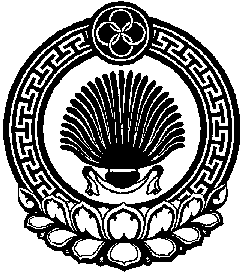 Хальмг ТанhчинЮжненск селана муниципальн бурдэцин администрацин тогтаврГлава Южненского сельского муниципального образования РК (ахлачи) Басанов А.В.председатель комиссииСпециалист 1 категории администрации Южненского сельского муниципального образования Республики Калмыкия СлабуноваТ.В.секретарь комиссииМетодист Южненского сельского дома культуры Найденов О.Д.член комиссииБухгалтер-экономист финансового управления Городовиковского РМО РК Амарханова Э.Д.член комиссииДиректор МКУ «Южненское» Южненского сельского муниципального образования АюшовС.А.аукционист